Муниципальное бюджетное дошкольное образовательное учреждение«Детский сад комбинированного вида «Солнышко»ПОЛОЖЕНИЕо смотре-конкурсе на лучшее новогоднее оформление «Снежная сказка на окне» между группами детского сада.1.Общие положения 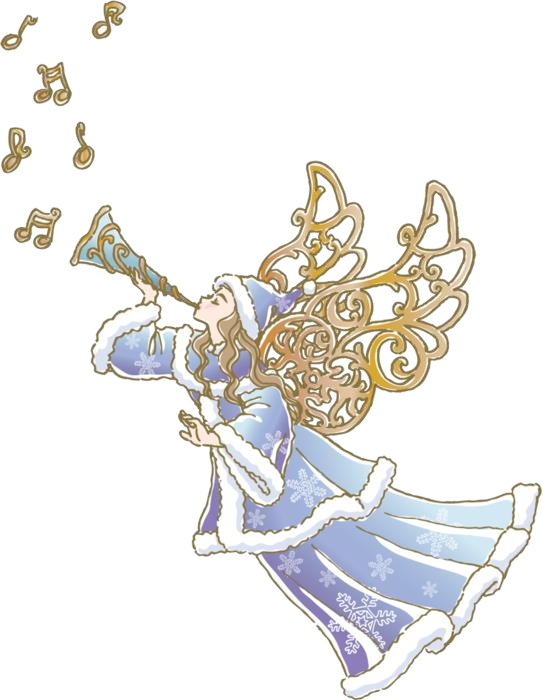 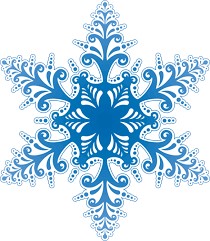 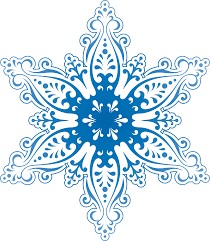 Настоящее положение о смотре-конкурсе разработано с целью организовать совместную творческую деятельность воспитателей, родителей и детей по новогоднему оформлению групповых комнат с учетом требований безопасности, эстетичности, возраста воспитанников и программных задач.Положение определяет порядок и условия организации смотра-конкурса на лучшее новогоднее оформление окон «Снежная сказка на окне» между группами МБДОУ «Детский сад комбинированного вида «Солнышко» (далее – смотр-конкурс).Смотр-конкурс проводится на базе МБДОУ «Детский сад комбинированного вида «Солнышко» (далее – ДОО) в соответствии с годовым планом работы. 2.	Цели и задачи смотра-конкурса Цели смотра-конкурса – организовать совместную творческую деятельность детей и взрослых, а также создать праздничную новогоднюю атмосферу в группах.Задачи: активизировать инициативу, творческий подход воспитателей к новогоднему оформлению окон; выявить и поощрить новые формы оформительского мастерства; провести контроль безопасности материалов, которые педагоги использовали для украшения окон; развивать эстетический вкус у детей и приобщать их к коллективной творческой деятельности; вовлечь родителей в совместную с детьми и педагогами творческую деятельность. 3.	Сроки проведения смотра-конкурса 3.1. Смотр-конкурс проводится с 29.11.22 по 30.11.22 г3.2. Подведение итогов смотра-конкурса состоится 02.12.22 г.4.	Участники смотра-конкурса В смотре-конкурсе принимают участие воспитатели, воспитанники всех возрастных групп и их родители (законные представители). 5.	Жюри смотра-конкурса 5.1. Члены жюри смотра-конкурса выбираются из педагогического коллектива и родительской общественности, утверждаются приказом заведующего ДОО. 5.2. Состав жюри:Председатель жюри - Севостьянова М.А.Члены жюри:Парамоненко Виктория АлексеевнаКороткова Оксана АлександровнаМельникова Мария ВикторовнаХмелевская Дарья Викторовна6.	Организация и порядок проведения конкурса 6.1. Старший воспитатель сообщает воспитателям о сроках проведения смотра-конкурса, знакомит с критериями оценки новогоднего оформления окон в группах: вывешивает информацию на стенде. 6.2. Участники смотра-конкурса самостоятельно выбирают стиль и сюжет оформления окон с учетом возраста воспитанников в группе, подбирают соответствующие материалы. 6.3. Воспитатели привлекают родителей воспитанников к оформлению окон в группах: подготовка бумажных силуэтов, снежинок, декоративных элементов, трафаретов. 6.4. Старший воспитатель подбирает фотоматериалы с примерами новогоднего оформления окон и знакомит воспитателей с опытом других ДОО, а также проводит консультации по правилам техники безопасности и санитарным требованиям к материалам для украшения окон в группе. 7.	Критерии оценки 7.1. Члены жюри оценивают новогоднее оформление окон в группах в соответствии с разработанными критериями с помощью оценочного листа – приложение к положению о смотре-конкурсе. 7.2. Для оценки конкурсных работ члены жюри используют трехбалльную систему: 3 балла – оцениваемый критерий на высоком уровне; 2 балла – оцениваемый критерий на среднем уровне; 1 балл – оцениваемый критерий на уровне ниже среднего. 8. Требования к оформлениюПри оформлении окон использовать материалы только белого цвета;В оформлении окна должны быть использованы сюжеты известных сказок, сказочные персонажи, герои мультфильмов;При выполнении работ на стекле использовать технику «вытынанки», либо гуашь белую9. Подведение итогов смотра-конкурса 9.1. Члены жюри определяют победителей смотра-конкурса по сумме баллов, которые они набрали за соответствие оформления окон всем критериям. 9.2. При подведении итогов смотра-конкурса члены жюри определяют победителей, занявших 1-е, 2-е, 3-е места. 9.3. Победители и участники смотра-конкурса награждаются грамотами. 9.4. Награждение участников смотра-конкурса проходит на планерке 02.12.22 г. 9.5. По итогам смотра-конкурса старший воспитатель оформляет фотоотчет на сайте ДОО. Приложение к положению о смотре-конкурсе                                                        Оценочный листКритерии оценки Возрастная группа (по количеству групп) Возрастная группа (по количеству групп) Возрастная группа (по количеству групп) Возрастная группа (по количеству групп) Возрастная группа (по количеству групп) Возрастная группа (по количеству групп) Возрастная группа (по количеству групп) Возрастная группа (по количеству групп) Возрастная группа (по количеству групп) Возрастная группа (по количеству групп) Возрастная группа (по количеству групп) Возрастная группа (по количеству групп) Возрастная группа (по количеству групп) Возрастная группа (по количеству групп) Критерии оценки Клубничка Брусничка Гвоздичка Василек Ландыш Ромашка Подснежник Подснежник Смородинка Смородинка Одуванчик Одуванчик Земляничка Соответствие новогодней тематике Оригинальность дизайна и творческий подход к оформлению окна (сюжетная линия) Эстетика оформления оконСанитарное состояние оформленного окнаБезопасность используемых материалов и атрибутовСочетание самодельных и готовых украшений в соотношении не менее 60/40 процентов Масштаб выполненной работыСпециальные эффекты (подсветка, эффект снегопада и т. п.)Взаимодействие с семьей, участие родителей в оформлении (их общее количество, степень участия)Суммарное количество баллов Критерии оценки Кабинеты  специалистовКабинеты  специалистовКабинеты  специалистовКабинеты  специалистовКабинеты  специалистовКабинеты  специалистовКабинеты  специалистовКритерии оценки Музыкальный залСпортивный залЛогопед "Смородинка"Логопед «Одуванчик»Педагог-психолог Оздоровительный центр «Нехворайка»Изостудия «Радуга»Изостудия «Радуга»Соответствие новогодней тематике Оригинальность дизайна и творческий подход к оформлению окна (сюжетная линия) Соответствие размеров декоративных элементов размеру окна Качество оформления окна Санитарное состояние оформленного окна Безопасность используемых материалов и атрибутов Сочетание самодельных и готовых украшений в соотношении не менее 60/40 процентов Специальные эффекты (подсветка, эффект снегопада и т. п.)Суммарное количество баллов 